     Obec Kunčice pod Ondřejníkem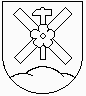 	                     Kunčice pod Ondřejníkem č. p. 569, PSČ 739 13, IČ 00296856,	                     tel.: 556 850 154, e-mail: obecni.urad@kuncicepo.czVyřizuje Majerková Kristýna, tel. 725506901Žádost o přidělení hrobového místa na  hřbitově v Kunčicích pod Ondřejníkem:Hřbitov u kostela sv. Máří Magdalény:    Urnový háj u kostela sv. Prokopa a sv. Barbory:  Žadatel:Jméno a příjmení:  ..........................................................................................Datum narození: .............................................................................................Adresa trvalého pobytu: .................................................................................Telefon, e-mail:................................................................................................Ostatní ustanovení:Na základě žádosti, po přidělení hrobového místa správcem hřbitova, si žadatel zřídí hrob a po vyzvání obcí podepíše s Obcí Kunčice pod Ondřejníkem nájemní smlouvu na hrobové místo.Nedojde-li k podpisu nájemní smlouvy do 1 roku od potvrzení žádosti obcí, nárok na hrobové místo zaniká.Datum a podpis žadatele: ............................................................................................Za Obec Kunčice pod Ondřejníkem dne: ….………………………………………Přiděleno hrobové místo (specifikace): ………………………………………………………